РАСПОРЯЖЕНИЕОб утверждении календарного планафизкультурных мероприятий и спортивныхмероприятий (официальных и физкультурно-оздоровительных) города Шарыпово на 2023 годВ соответствии с п. 5. ч.1. ст. 9 Федерального закона от 04.12.2007 №329-ФЗ «О физической культуре и спорте в Российской Федерации», руководствуясь статьей 34 Устава города Шарыпово:Утвердить календарный план физкультурных мероприятий и спортивных мероприятий города Шарыпово на 2023 год (далее – Календарный план) согласно Приложению к настоящему распоряжению. Отделу спорта и молодежной политики Администрации города Шарыпово (Когданина Л.А.) организовать работу по реализации и проведению мероприятий в соответствии с Календарным планом.Главному специалисту Отдела спорта и молодежной политики Администрации города Шарыпово (Могилюк И.Г.) обеспечить размещение Календарного плана на официальном сайте муниципального образования город Шарыпово Красноярского края.Контроль за исполнением настоящего распоряжения возложить на заместителя Главы города Шарыпово по социальным вопросам Ю.В. Рудь.Распоряжение вступает в силу со дня его подписания и подлежит размещению на официальном сайте муниципального образования города Шарыпово Красноярского края (www.gorodsharypovo.ru). Глава города Шарыпово                                                                     В.Г. Хохлов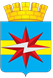 АДМИНИСТРАЦИЯ ГОРОДА ШАРЫПОВО КРАСНОЯРСКОГО КРАЯ25.01.2023               №  103